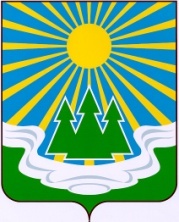 МУНИЦИПАЛЬНОЕ ОБРАЗОВАНИЕ«СВЕТОГОРСКОЕ ГОРОДСКОЕ ПОСЕЛЕНИЕ»ВЫБОРГСКОГО РАЙОНА ЛЕНИНГРАДСКОЙ ОБЛАСТИСОВЕТ ДЕПУТАТОВ третьего созываРЕШЕНИЕот 18 августа 2020 года                          № (ПРОЕКТ)Об исполнении бюджетамуниципального образования«Светогорское городское поселение»Выборгского районаЛенинградской областиза 1 полугодие 2020 года.	Заслушав отчет главы администрации муниципального образования «Светогорское городское поселение» Выборгского района Ленинградской области Давыдова С.В. об исполнении бюджета муниципального образования «Светогорское городское поселение» Выборгского района Ленинградской области за 1 полугодие 2020 года, в соответствии 
с частью 5 статьи 264.2 Бюджетного кодекса Российской Федерации, совет депутатовР Е Ш И Л:            1. Принять к сведению отчет об исполнении бюджета муниципального образования «Светогорское городское поселение» Выборгского района Ленинградской области за 
1 полугодие 2020 год по доходам в сумме 70 809,5 тысяч рублей и по расходам в сумме 72 695,5 тысяч рублей с превышением расходов над доходами (дефицит местного бюджета) в сумме 1 886,0 тысяч рублей и со следующими показателями:	1)   по доходам бюджета муниципального образования «Светогорское городское поселение» Выборгского района Ленинградской области по кодам классификации доходов бюджета согласно приложению 1;	2)  по расходам бюджета муниципального образования «Светогорское городское поселение» Выборгского района Ленинградской области по разделам и подразделам классификации расходов бюджета согласно приложению 2;	3)  по расходам бюджета муниципального образования «Светогорское городское поселение» Выборгского района Ленинградской области по ведомственной структуре расходов бюджета согласно приложению 3;	4)  по источникам финансирования дефицита бюджета муниципального образования «Светогорское городское поселение» Выборгского района Ленинградской области по кодам классификации источников финансирования дефицита бюджета согласно приложению 4.2. Принять к сведению сведения о численности муниципальных служащих органов местного самоуправления, работников муниципальных учреждений и фактических расходах на оплату их труда за 1 полугодие 2020 год согласно приложению 5.3. Опубликовать настоящее Решение в газете «Вуокса», в сетевом издании «Официальный вестник муниципальных правовых актов органов местного самоуправления муниципального образования «Выборгский район» Ленинградской области» (npavrlo.ru) и разместить на официальном сайте МО "Светогорское городское поселение" (mo-svetogorsk.ru).Глава муниципального образования
«Светогорское городское поселение»:                                                                   И.В. Иванова Рассылка: дело, администрация, прокуратура, официальный сайт МО, официальный вестник, газета «Вуокса»Приложение №4к проекту решению совета депутатовМО «Светогорское городское поселение»от 18.08.2020 г. №ИСТОЧНИКИФИНАНСИРОВАНИЯ ДЕФИЦИТА БЮДЖЕТА МУНИЦИПАЛЬНОГО ОБРАЗОВАНИЯ «СВЕТОГОРСКОЕ ГОРОДСКОЕ ПОСЕЛЕНИЕ» ВЫБОРГСКОГО РАЙОНА ЛЕНИНГРАДСКОЙ ОБЛАСТИ ПО КОДАМ КЛАССИФИКАЦИИ ИСТОЧНИКОВ ФИНАНСИРОВАНИЯ ДЕФИЦИТА БЮДЖЕТА 
ЗА 1 ПОЛУГОДИЕ 2020 ГОДА(тысяч рублей)Приложение №5к проекту решения совета депутатовМО «Светогорское городское поселение»от 18.08.2020 г. №СВЕДЕНИЯО ЧИСЛЕННОСТИ МУНИЦИПАЛЬНЫХ СЛУЖАЩИХ ОРГАНОВМЕСТНОГО САМОУПРАВЛЕНИЯ, РАБОТНИКОВ МУНИЦИПАЛЬНЫХ УЧРЕЖДЕНИЙ И ФАКТИЧЕСКИХ РАСХОДОВ НА ОПЛАТУ ИХ ТРУДА 
ЗА 1 ПОЛУГОДИЕ 2020 ГОДА									(тысяч рублей)Приложение №1Приложение №1Приложение №1к проекту решения совета депутатовк проекту решения совета депутатовк проекту решения совета депутатовМО «Светогорское городское поселение»МО «Светогорское городское поселение»МО «Светогорское городское поселение»от 18.08.2020 г. №от 18.08.2020 г. №от 18.08.2020 г. №ДОХОДЫ   БЮДЖЕТАДОХОДЫ   БЮДЖЕТАДОХОДЫ   БЮДЖЕТАМУНИЦИПАЛЬНОГО ОБРАЗОВАНИЯ «СВЕТОГОРСКОЕ ГОРОДСКОЕ ПОСЕЛЕНИЕ» ВЫБОРГСКОГО РАЙОНА ЛЕНИНГРАДСКОЙ ОБЛАСТИМУНИЦИПАЛЬНОГО ОБРАЗОВАНИЯ «СВЕТОГОРСКОЕ ГОРОДСКОЕ ПОСЕЛЕНИЕ» ВЫБОРГСКОГО РАЙОНА ЛЕНИНГРАДСКОЙ ОБЛАСТИМУНИЦИПАЛЬНОГО ОБРАЗОВАНИЯ «СВЕТОГОРСКОЕ ГОРОДСКОЕ ПОСЕЛЕНИЕ» ВЫБОРГСКОГО РАЙОНА ЛЕНИНГРАДСКОЙ ОБЛАСТИПО КОДАМ КЛАССИФИКАЦИИ ДОХОДОВ БЮДЖЕТОВ  ПО КОДАМ КЛАССИФИКАЦИИ ДОХОДОВ БЮДЖЕТОВ  ПО КОДАМ КЛАССИФИКАЦИИ ДОХОДОВ БЮДЖЕТОВ  ЗА 1 ПОЛУГОДИЕ 2020 ГОДАЗА 1 ПОЛУГОДИЕ 2020 ГОДАЗА 1 ПОЛУГОДИЕ 2020 ГОДА(тысяч рублей)(тысяч рублей)(тысяч рублей)Код бюджетной классификацииНаименование доходовИсполнено         1231 00 00000 00 0000 000Налоговые и неналоговые доходы                  50 085,5   1 01 00000 00 0000 000Налоги на прибыль, доходы                  26 639,7   1 01 02000 01 0000 110Налог на доходы физических лиц                  26 639,7   1 01 02010 01 0000 110Налог на доходы физических лиц с доходов, источником которых является налоговый агент, за исключением доходов, в отношении которых исчисление и уплата налога осуществляется в соответствии со статьями 227, 227.1 и 228 Налогового кодекса Российской Федерации                    26 520,5   1 01 02020 01 0000 110Налог на доходы физических лиц с доходов, полученных от осуществления деятельности физическими лицами, зарегистрированными в качестве индивидуальных предпринимателей, нотариусов, занимающихся частной практикой, адвокатов, учредивших адвокатские кабинеты и других лиц, занимающихся частной практикой в соответствии со статьей 227 Налогового кодекса Российской Федерации                           67,3   1 01 02030 01 0000 110Налог на доходы физических лиц с доходов, полученных физическими лицами в соответствии со статьей 228 Налогового кодекса Российской Федерации                           51,9   1 03 00000 00 0000 000Налоги на товары (работы, услуги), реализуемые на территории Российской Федерации                     1 148,6   1 03 02000 01 0000 110Акцизы по подакцизным товарам (продукции), производимым на территории Российской Федерации                    1 148,6   1 03 02230 01 0000 110Доходы от уплаты акцизов на дизельное топливо, подлежащие распределению между бюджетами субъектов Российской Федерации и местными бюджетами с учетом установленных дифференцированных нормативов отчислений в местные бюджеты                         544,2   1 03 02240 01 0000 110Доходы от уплаты акцизов на моторные масла для дизельных и (или) карбюраторных (инжекторных) двигателей, подлежащие распределению между бюджетами субъектов Российской Федерации и местными бюджетами с учетом установленных дифференцированных нормативов отчислений в местные бюджеты                             3,5   1 03 02250 01 0000 110Доходы от уплаты акцизов на автомобильный бензин, подлежащие распределению между бюджетами субъектов Российской Федерации и местными бюджетами с учетом установленных дифференцированных нормативов отчислений в местные бюджеты                         709,2   1 03 02260 01 0000 110Доходы от уплаты акцизов на прямогонный бензин, подлежащие распределению между бюджетами субъектов Российской Федерации и местными бюджетами с учетом установленных дифференцированных нормативов отчислений в местный бюджет-108,301 05 00000 00 0000 000Налоги на совокупный доход                          25,1   1 05 03010 01 0000 110Единый сельскохозяйственный налог                           25,1   1 06 00000 00 0000 000Налоги на имущество                     4 176,7   1 06 01000 00 0000 110Налог на имущество физических лиц                       280,9   1 06 01030 13 0000 110Налог на имущество физических лиц, взимаемый по ставкам, применяемым к объектам налогообложения, расположенным в границах городских поселений                         280,9   1 06 06000 00 0000 110Земельный налог                    3 895,8   1 06 06033 13 0000 110Земельный налог с организаций, обладающих земельным участком, расположенным в границах городских поселений                      3 780,0   1 06 06043 13 0000 110Земельный налог с физических лиц, обладающих земельным участком, расположенным в границах городских поселений                         115,8   1 11 00000 00 0000 000Доходы от использования имущества, находящегося в государственной и муниципальной собственности                  13 770,8   1 11 05000 00 0000 120Доходы, получаемые в виде арендной либо иной платы за передачу в возмездное пользование государственного и муниципального имущества (за исключением имущества бюджетных и автономных учреждений, а также имущества государственных и муниципальных унитарных предприятий, в том числе казенных)                  11 587,8   1 11 05013 13 0000 120Доходы, получаемые в виде арендной платы за земельные участки, государственная собственность на которые не разграничена и которые расположены в границах городских поселений, а также средства от продажи права на заключение договоров аренды указанных земельных участков                      9 962,0   1 11 05075 13 0000 120Доходы от сдачи в аренду имущества, составляющего казну городских поселений (за исключением земельных участков)                      1 625,8   1 11 09000 00 0000 120Прочие доходы от использования имущества и прав, находящихся в государственной и муниципальной собственности (за исключением имущества бюджетных и автономных учреждений, а также имущества государственных и муниципальных унитарных предприятий, в том числе казенных)                    2 183,0   1 11 09045 13 0000120Прочие поступления от использования имущества, находящегося в собственности городских поселений (за исключением имущества муниципальных бюджетных и автономных учреждений, а также имущества муниципальных унитарных предприятий, в том числе казенных)                      2 183,0   1 13 00000 00 0000 000Доходы от окозания платных услуг и компенсации затрат государства                          52,2   1 13 02000 00 0000 130Доходы от компенсации затрат государства                          52,2   1 13 02995 13 0000 130Прочие доходы от компенсации затрат бюджетов городских поселений                           52,2   1 14 00000 00 0000 000Доходы от продажи материальных и нематериальных активов                     3 838,3   1 14 01000 00 0000 410Доходы от продажи квартир                       526,1   1 14 01050 13 0000 410Доходы от продажи квартир, находящихся в собственности городских поселений                         526,1   1 14 02000 00 0000 000Доходы от реализации имущества, находящегося в государственной и муниципальной собственности (за исключением движимого имущества бюджетных и автономных учреждений, а также имущества государственных и муниципальных унитарных предприятий, в том числе казенных)                    3 290,7   1 14 02050 13 0000 410Доходы от реализации имущества, находящегося в собственности городских поселений (за исключением движимого имущества муниципальных бюджетных и автономных учреждений, а также имущества муниципальных унитарных предприятий, в том числе казенных), в части реализации основных средств по указанному имуществу                      3 290,7   1 14 06000 00 0000 430Доходы от продажи земельных участков, находящихся в государственной и муниципальной собственности                           21,5   1 14 06013 13 0000 430Доходы от продажи земельных участков, государственная собственность на которые не разграничена и которые расположены в границах городских поселений                           21,5   1 16 00000 00 0000 000Штрафы, санкции, возмещение ущерба                          56,8   1 16 02000 02 0000 140Административные штрафы, установленные законами субъектов Российской Федерации об административных правонарушениях                            5,5   1 16 02020 02 0000 140Административные штрафы, установленные законами субъектов Российской Федерации об административных правонарушениях, за нарушение муниципальных правовых актов                             5,5   1 16 07000 01 0000 140Штрафы, неустойки, пени, уплаченные в соответствии с законом или договором в случае неисполнения или ненадлежащего исполнения обязательств перед государственным (муниципальным) органом, органом управления государственным внебюджетным фондом, казенным учреждением, Центральным банком Российской Федерации, иной организацией, действующей от имени Российской Федерации                          45,3   1 16 07090 13 0000 140Иные штрафы, неустойки, пени, уплаченные в соответствии с законом или договором в случае неисполнения или ненадлежащего исполнения обязательств перед муниципальным органом, (муниципальным казенным учреждением) городского поселения                           45,3   1 16 10000 00 0000 140Платежи в целях возмещения причиненного ущерба (убытков)                            6,0   1 16 10123 01 0000 140Доходы от денежных взысканий (штрафов), поступающие в счет погашения задолженности, образовавшейся до 1 января 2020 года, подлежащие зачислению в бюджет муниципального образования по нормативам, действовавшим в 2019 году                             6,0   1 17 00000 00 0000 000Прочие неналоговые доходы                        377,3   1 17 05000 00 0000 180Прочие неналоговые доходы                       377,3   1 17 05050 13 0000 180Прочие неналоговые доходы бюджетов городских поселений                         377,3   2 00 00000 00 0000 000Безвозмездные поступления                  20 724,0   2 02 00000 00 0000 000Безвозмездные поступления от других бюджетов бюджетной системы Российской Федерации                  20 359,9   2 02 10000 00 0000 150Дотации бюджетам субъектов Российской Федерации                   17 236,1   2 02 15001 13 0000 150Дотации бюджетам городских поселений на выравнивание бюджетной обеспеченности                    17 236,1   2 02 20000 00 0000 150Субсидии бюджетам бюджетной системы Российской Федерации (межбюджетные субсидии)                     1 762,1   2 02 29999 13 0000 150Прочие субсидии бюджетам городских поселений                      1 762,1   2 02 30000 00 0000 150Субвенции бюджетам бюджетной системы Российской Федерации                     1 361,7   2 02 30024 13 0000 150Субвенции бюджетам городских поселений на выполнение передаваемых полномочий субъектов Российской Федерации                         960,9   2 02 35118 13 0000 150Субвенции бюджетам городских поселений на осуществление первичного воинского учета на территориях, где отсутствуют военные комиссариаты                         400,8   2 18 00000 00 0000 000Доходы бюджетов бюджетной системы Российской Федерации от возврата бюджетами бюджетной системы Российской Федерации остатков субсидий, субвенций и иных межбюджетных трансфертов, имеющих целевое назначение, прошлых лет                        364,2   2 18 05000 13 0000 150Доходы бюджетов городских поселений от возврата организациями остатков субсидий прошлых лет                         364,2   2 19 00000 00 0000 000Возврат остатков субсидий, субвенций и иных межбюджетных трансфертов, имеющих целевое назначение, прошлых лет-                         0,25   2 19 60010 13 0000 150Возврат прочих остатков субсидий, субвенций и иных межбюджетных трансфертов, имеющих целевое назначение, прошлых лет из бюджетов городских поселений-                          0,25   ВСЕГО ДОХОДОВ                  70 809,5   Приложение №2Приложение №2Приложение №2Приложение №2к проекту решения совета депутатовк проекту решения совета депутатовк проекту решения совета депутатовк проекту решения совета депутатовМО «Светогорское городское поселение»МО «Светогорское городское поселение»МО «Светогорское городское поселение»МО «Светогорское городское поселение»от 18.08.2020 г. №ПОКАЗАТЕЛИ ИСПОЛНЕНИЯ БЮДЖЕТАПОКАЗАТЕЛИ ИСПОЛНЕНИЯ БЮДЖЕТАПОКАЗАТЕЛИ ИСПОЛНЕНИЯ БЮДЖЕТАПОКАЗАТЕЛИ ИСПОЛНЕНИЯ БЮДЖЕТАМУНИЦИПАЛЬНОГО ОБРАЗОВАНИЯ МУНИЦИПАЛЬНОГО ОБРАЗОВАНИЯ МУНИЦИПАЛЬНОГО ОБРАЗОВАНИЯ МУНИЦИПАЛЬНОГО ОБРАЗОВАНИЯ «СВЕТОГОРСКОЕ ГОРОДСКОЕ ПОСЕЛЕНИЕ»«СВЕТОГОРСКОЕ ГОРОДСКОЕ ПОСЕЛЕНИЕ»«СВЕТОГОРСКОЕ ГОРОДСКОЕ ПОСЕЛЕНИЕ»«СВЕТОГОРСКОЕ ГОРОДСКОЕ ПОСЕЛЕНИЕ»ВЫБОРГСКОГО РАЙОНА ЛЕНИНГРАДСКОЙ ОБЛАСТИВЫБОРГСКОГО РАЙОНА ЛЕНИНГРАДСКОЙ ОБЛАСТИВЫБОРГСКОГО РАЙОНА ЛЕНИНГРАДСКОЙ ОБЛАСТИВЫБОРГСКОГО РАЙОНА ЛЕНИНГРАДСКОЙ ОБЛАСТИПО РАЗДЕЛАМ И ПОДРАЗДЕЛАМ КЛАССИФИКАЦИИ РАСХОДОВПО РАЗДЕЛАМ И ПОДРАЗДЕЛАМ КЛАССИФИКАЦИИ РАСХОДОВПО РАЗДЕЛАМ И ПОДРАЗДЕЛАМ КЛАССИФИКАЦИИ РАСХОДОВПО РАЗДЕЛАМ И ПОДРАЗДЕЛАМ КЛАССИФИКАЦИИ РАСХОДОВБЮДЖЕТА ЗА 1 ПОЛУГОДИЕ 2020 ГОДАБЮДЖЕТА ЗА 1 ПОЛУГОДИЕ 2020 ГОДАБЮДЖЕТА ЗА 1 ПОЛУГОДИЕ 2020 ГОДАБЮДЖЕТА ЗА 1 ПОЛУГОДИЕ 2020 ГОДА(тысяч рублей)НаименованиеКодыКоды Исполнено      Наименованиеразделаподраздела Исполнено      1234Общегосударственные вопросы0100                               26 408,4   Функционирование высшего должностного лица субъекта Российской Федерации и муниципального образования0102                                      817,5   Функционирование Правительства Российской Федерации, высших исполнительных органов государственной власти субъектов Российской Федерации, местных администраций0104                                   9 765,6   Обеспечение деятельности финансовых, налоговых и таможенных органов и органов финансового (финансово-бюджетного) надзора0106                                        40,9   Другие общегосударственные вопросы0113                                 15 784,4   Национальная оборона0200                                     344,1   Мобилизационная и вневойсковая подготовка0203                                      344,1   Национальная безопасность и правоохранительная деятельность0300                                  1 262,2   Защита населения и территории от чрезвычайных ситуаций природного и техногенного характера, гражданская оборона0309                                      309,8   Обеспечение пожарной безопасности0310                                        34,7   Другие вопросы в области национальной безопасности и правоохранительной деятельности0314                                      917,7   Национальная экономика0400                                     649,1   Дорожное хозяйство (дорожные фонды)0409                                        84,0   Связь и информатика0410                                      545,1   Другие вопросы в области национальной экономики0412                                        20,0   Жилищно-коммунальное хозяйство0500                               21 145,5   Жилищное хозяйство0501                                   2 077,3   Коммунальное хозяйство0502                                   3 077,6   Благоустройство0503                                 15 990,6   Культура, кинематография0800                               15 590,5   Культура0801                                 15 590,5   Социальная политика1001                                  1 358,9   Пенсионное обеспечение1001                                   1 358,9   Физическая культура и спорт1100                                  4 436,7   Физическая культура1101                                   4 436,7   Межбюджетные трансферты общего характера бюджетам бюджетной системы Российской Федерации1400                                  1 500,0   Прочие межбюджетные трансферты общего характера1403                                   1 500,0   ВСЕГО                               72 695,5   Приложение №3Приложение №3Приложение №3Приложение №3Приложение №3Приложение №3Приложение №3к проекту решения совета депутатовк проекту решения совета депутатовк проекту решения совета депутатовк проекту решения совета депутатовк проекту решения совета депутатовк проекту решения совета депутатовк проекту решения совета депутатовМО «Светогорское городское поселение»МО «Светогорское городское поселение»МО «Светогорское городское поселение»МО «Светогорское городское поселение»МО «Светогорское городское поселение»МО «Светогорское городское поселение»МО «Светогорское городское поселение»от 18.08.2020 г. №от 18.08.2020 г. №от 18.08.2020 г. №от 18.08.2020 г. №от 18.08.2020 г. №от 18.08.2020 г. №от 18.08.2020 г. №ПОКАЗАТЕЛИ ИСПОЛНЕНИЯ БЮДЖЕТАПОКАЗАТЕЛИ ИСПОЛНЕНИЯ БЮДЖЕТАПОКАЗАТЕЛИ ИСПОЛНЕНИЯ БЮДЖЕТАПОКАЗАТЕЛИ ИСПОЛНЕНИЯ БЮДЖЕТАПОКАЗАТЕЛИ ИСПОЛНЕНИЯ БЮДЖЕТАПОКАЗАТЕЛИ ИСПОЛНЕНИЯ БЮДЖЕТАПОКАЗАТЕЛИ ИСПОЛНЕНИЯ БЮДЖЕТАМУНИЦИПАЛЬНОГО ОБРАЗОВАНИЯМУНИЦИПАЛЬНОГО ОБРАЗОВАНИЯМУНИЦИПАЛЬНОГО ОБРАЗОВАНИЯМУНИЦИПАЛЬНОГО ОБРАЗОВАНИЯМУНИЦИПАЛЬНОГО ОБРАЗОВАНИЯМУНИЦИПАЛЬНОГО ОБРАЗОВАНИЯМУНИЦИПАЛЬНОГО ОБРАЗОВАНИЯ«СВЕТОГОРСКОЕ ГОРОДСКОЕ ПОСЕЛЕНИЕ»«СВЕТОГОРСКОЕ ГОРОДСКОЕ ПОСЕЛЕНИЕ»«СВЕТОГОРСКОЕ ГОРОДСКОЕ ПОСЕЛЕНИЕ»«СВЕТОГОРСКОЕ ГОРОДСКОЕ ПОСЕЛЕНИЕ»«СВЕТОГОРСКОЕ ГОРОДСКОЕ ПОСЕЛЕНИЕ»«СВЕТОГОРСКОЕ ГОРОДСКОЕ ПОСЕЛЕНИЕ»«СВЕТОГОРСКОЕ ГОРОДСКОЕ ПОСЕЛЕНИЕ»ВЫБОРГСКОГО РАЙОНА ЛЕНИНГРАДСКОЙ ОБЛАСТИВЫБОРГСКОГО РАЙОНА ЛЕНИНГРАДСКОЙ ОБЛАСТИВЫБОРГСКОГО РАЙОНА ЛЕНИНГРАДСКОЙ ОБЛАСТИВЫБОРГСКОГО РАЙОНА ЛЕНИНГРАДСКОЙ ОБЛАСТИВЫБОРГСКОГО РАЙОНА ЛЕНИНГРАДСКОЙ ОБЛАСТИВЫБОРГСКОГО РАЙОНА ЛЕНИНГРАДСКОЙ ОБЛАСТИВЫБОРГСКОГО РАЙОНА ЛЕНИНГРАДСКОЙ ОБЛАСТИПО ВЕДОМСТВЕННОЙ СТРУКТУРЕ РАСХОДОВПО ВЕДОМСТВЕННОЙ СТРУКТУРЕ РАСХОДОВПО ВЕДОМСТВЕННОЙ СТРУКТУРЕ РАСХОДОВПО ВЕДОМСТВЕННОЙ СТРУКТУРЕ РАСХОДОВПО ВЕДОМСТВЕННОЙ СТРУКТУРЕ РАСХОДОВПО ВЕДОМСТВЕННОЙ СТРУКТУРЕ РАСХОДОВПО ВЕДОМСТВЕННОЙ СТРУКТУРЕ РАСХОДОВБЮДЖЕТА ЗА 1 ПОЛУГОДИЕ 2020 ГОДАБЮДЖЕТА ЗА 1 ПОЛУГОДИЕ 2020 ГОДАБЮДЖЕТА ЗА 1 ПОЛУГОДИЕ 2020 ГОДАБЮДЖЕТА ЗА 1 ПОЛУГОДИЕ 2020 ГОДАБЮДЖЕТА ЗА 1 ПОЛУГОДИЕ 2020 ГОДАБЮДЖЕТА ЗА 1 ПОЛУГОДИЕ 2020 ГОДАБЮДЖЕТА ЗА 1 ПОЛУГОДИЕ 2020 ГОДА(тысяч рублей)(тысяч рублей)(тысяч рублей)(тысяч рублей)(тысяч рублей)(тысяч рублей)(тысяч рублей)НаименованиеГРзПРЦСРВРИсполненоОтдел по управлению имуществом МО «Светогорское городское поселение»903             1 782,2   Общегосударственные вопросы9030100             1 732,9   Другие общегосударственные вопросы9030113             1 732,9   Непрограммные расходы903011390 0 00 00000             1 732,9   Выполнение отдельных функций органами местного самоуправления903011390 1 00 00000             1 732,9   Обеспечение деятельности органов местного самоуправления, казенных учреждений, предоставление субсидий бюджетным и автономным учреждениям903011390 1 00 10000            1 524,8   Центральный аппарат903011390 1 00 10040            1 524,8   Расходы на выплаты персоналу в целях обеспечения выполнения функций государственными (муниципальными) органами, казенными учреждениями, органами управления государственными внебюджетными фондами903011390 1 00 10040100              1 512,3   Расходы на выплаты персоналу государственных (муниципальных) органов903011390 1 00 10040120              1 512,3   Закупка товаров, работ и услуг для обеспечения государственных (муниципальных) нужд903011390 1 00 10040200                   12,5   Иные закупки товаров, работ и услуг для обеспечения государственных (муниципальных) нужд903011390 1 00 10040240                   12,5   Проведение мероприятий903011390 1 00 20000               208,1   Реализация функций в области управления муниципальной собственностью903011390 1 00 2 0300               113,5   Закупка товаров, работ и услуг для обеспечения государственных (муниципальных) нужд903011390 1 00 2 0300200                 113,5   Иные закупки товаров, работ и услуг для обеспечения государственных (муниципальных) нужд903011390 1 00 2 0300240                 113,5   Оформление, содержание, обслуживание и ремонт объектов муниципального имущества903011390 1 00 20310                 94,6   Закупка товаров, работ и услуг для обеспечения государственных (муниципальных) нужд903011390 1 00 20310200                   94,6   Иные закупки товаров, работ и услуг для обеспечения государственных (муниципальных) нужд903011390 1 00 20310240                   94,6   Национальная экономика9030400                  49,3   Связь и информатика9030410                  49,3   Непрограммные расходы903041090 0 00 00000                  49,3   Выполнение отдельных функций органами местного самоуправления903041090 1 00 00000                  49,3   Проведение мероприятий903041090 1 00 20000                 49,3   Мероприятия в области информационно-коммуникационных технологий и связи903041090 1 00 20380                 49,3   Закупка товаров, работ и услуг для обеспечения государственных (муниципальных) нужд903041090 1 00 20380200                   49,3   Иные закупки товаров, работ и услуг для обеспечения государственных (муниципальных) нужд903041090 1 00 20380240                   49,3   Администрация МО «Светогорское городское поселение»910           70 045,8   Общегосударственные вопросы9100100           23 808,1   Функционирование Правительства Российской Федерации, высших исполнительных органов государственной власти субъектов Российской Федерации, местных администраций9100104             9 765,6   Муниципальная программа «Развитие муниципальной службы в муниципальном образовании «Светогорское городское поселение» Выборгского района Ленинградской области»»910010407 0 00 00000                  76,9   Основное мероприятие: «Развитие муниципальной службы»910010407 0 01 00000                  76,9   Обеспечение деятельности органов местного самоуправления, казенных учреждений, предоставление субсидий бюджетным и автономным учреждениям910010407 0 01 10000                 76,9   Центральный аппарат910010407 0 01 10040                 76,9   Закупка товаров, работ и услуг для обеспечения государственных (муниципальных) нужд910010407 0 01 10040200                   76,9   Иные закупки товаров, работ и услуг для обеспечения государственных (муниципальных) нужд910010407 0 01 10040240                   76,9   Непрограммные расходы910010490 0 00 00000             9 688,7   Выполнение отдельных функций органами местного самоуправления910010490 1 00 00000             9 688,7   Обеспечение деятельности органов местного самоуправления, казенных учреждений, предоставление субсидий бюджетным и автономным учреждениям910010490 1 00 10000            9 668,6   Глава местной администрации910010490 1 00 10020               816,3   Расходы на выплаты персоналу в целях обеспечения выполнения функций государственными (муниципальными) органами, казенными учреждениями, органами управления государственными внебюджетными фондами910010490 1 00 10020100                 816,3   Расходы на выплаты персоналу государственных (муниципальных) органов910010490 1 00 10020120                 816,3   Центральный аппарат910010490 1 00 10040            8 852,3   Расходы на выплаты персоналу в целях обеспечения выполнения функций государственными (муниципальными) органами, казенными учреждениями, органами управления государственными внебюджетными фондами910010490 1 00 10040100              8 265,2   Расходы на выплаты персоналу государственных (муниципальных) органов910010490 1 00 10040120              8 265,2   Закупка товаров, работ и услуг для государственных (муниципальных) нужд910010490 1 00 10040200                 566,1   Иные закупки товаров, работ и услуг для обеспечения государственных (муниципальных) нужд910010490 1 00 10040240                 566,1   Иные бюджетные ассигнования910010490 1 00 10040800                   21,0   Уплата налогов, сборов и иных платежей910010490 1 00 10040850                   21,0   Межбюджетные трансферты бюджетам муниципальных районов из бюджетов поселений и межбюджетные трансферты бюджетам поселений из бюджетов муниципальных районов910010490 1 00 60000                   2,9   Присвоение наименований улицам, площадям и иным территориям проживания граждан в населенных пунктах, установление нумерации домов910010490 1 00 65160                   2,9   Межбюджетные трансферты910010490 1 00 65160500                     2,9   Иные межбюджетные трансферты910010490 1 00 65160540                     2,9   Иные расходы, направленные на решение вопросов местного значения910010490 1 00 90000                 17,2   Резервные фонды местных администраций910010490 1 00 97010                 17,2   Закупка товаров, работ и услуг для обеспечения государственных (муниципальных) нужд910010490 1 00 97010200                   17,2   Иные закупки товаров, работ и услуг для обеспечения государственных (муниципальных) нужд910010490 1 00 97010240                   17,2   Обеспечение деятельности финансовых, налоговых и таможенных органов и органов финансового (финансово-бюджетного) надзора9100106                  40,9   Непрограммные расходы910010690 0 00 00000                  40,9   Выполнение отдельных функций органами местного самоуправления910010690 1 00 00000                  40,9   Межбюджетные трансферты бюджетам муниципальных районов из бюджетов поселений и межбюджетные трансферты бюджетам поселений из бюджетов муниципальных районов910010690 1 00 60000                 40,9   Осуществление внешнего муниципального финансового контроля910010690 1 00 65280                   40,9   Межбюджетные трансферты910010690 1 00 65280500                   40,9   Иные межбюджетные трансферты910010690 1 00 65280540                   40,9   Другие общегосударственные вопросы9100113           14 001,6   Муниципальная программа «Информационное обеспечение деятельности администрации МО «Светогорское городское поселение» 910011301 0 00 00000             1 113,5   Основное мероприятие: «Информационное обеспечение деятельности администрации»910011301 0 01 00000             1 113,5   Проведение мероприятий910011301 0 01 20000            1 113,5   Публикация нормативно-правовых актов и другой информации910011301 0 01 20210            1 113,5   Закупка товаров, работ и услуг для обеспечения государственных (муниципальных) нужд910011301 0 01 20210200              1 113,5   Иные закупки товаров, работ и услуг для обеспечения государственных (муниципальных) нужд910011301 0 01 20210240              1 113,5   Непрограммные расходы910011390 0 00 00000           12 888,1   Выполнение отдельных функций органами местного самоуправления910011390 1 00 00000           12 888,1   Обеспечение деятельности органов местного самоуправления, казенных учреждений, предоставление субсидий бюджетным и автономным учреждениям910011390 1 00 10000            3 988,5   Расходы на обеспечение деятельности муниципальных казенных учреждений910011390 1 00 10050            3 988,5   Расходы на выплаты персоналу в целях обеспечения выполнения функций государственными (муниципальными) органами, казенными учреждениями, органами управления государственными внебюджетными фондами910011390 1 00 10050100              2 755,7   Расходы на выплаты персоналу казенных учреждений910011390 1 00 10050110              2 755,7   Закупка товаров, работ и услуг для обеспечения государственных (муниципальных) нужд910011390 1 00 10050200              1 196,1   Иные закупки товаров, работ и услуг для обеспечения государственных (муниципальных) нужд910011390 1 00 10050240              1 196,1   Социальное обеспечение и иные выплаты населению910011390 1 00 10050300                   36,5   Социальные выплаты гражданам, кроме публичных нормативных социальных выплат910011390 1 00 10050320                   36,5   Иные бюджетные ассигнования910011390 1 00 10050800                     0,2   Уплата налогов, сборов и иных платежей910011390 1 00 10050850                     0,2   Межбюджетные трансферты бюджетам муниципальных районов из бюджетов поселений и межбюджетные трансферты бюджетам поселений из бюджетов муниципальных районов910011390 1 00 6 0000               650,5   Владение, пользование имуществом, находящемся в муниципальной собственности, за исключением владения, пользования и распоряжения имуществом, необходимым для осуществления части полномочий по решению вопросов местного значения, не переданных соглашением  910011390 1 00 65020               494,1   Межбюджетные трансферты910011390 1 00 65020500                 494,1   Иные межбюджетные трансферты910011390 1 00 65020540                 494,1   Организация ритуальных услуг и содержание мест захоронения910011390 1 00 65170                 79,4   Межбюджетные трансферты910011390 1 00 65170500                   79,4   Иные межбюджетные трансферты910011390 1 00 65170540                   79,4   Приватизация жилых помещений910011390 1 00 65560                 77,0   Межбюджетные трансферты910011390 1 00 65560500                   77,0   Иные межбюджетные трансферты910011390 1 00 65560540                   77,0   Иные расходы, направленные на решение вопросов местного значения910011390 1 00 9 0000            8 249,1   Оплата расходов по судебным актам910011390 1 00 9 7030            8 034,9   Иные бюджетные ассигнования910011390 1 00 9 7030800              8 034,9   Исполнение судебных актов910011390 1 00 9 7030830              8 034,9   Уплата сборов, штрафов, пени910011390 1 00 9 7050               214,2   Иные бюджетные ассигнования910011390 1 00 9 7050800                 154,2   Исполнение судебных актов910011390 1 00 9 7050830                 154,2   Иные бюджетные ассигнования910011390 1 00 9 7050800                   60,0   Уплата налогов, сборов и иных платежей910011390 1 00 9 7050850                   60,0   Национальная оборона9100200                344,1   Мобилизационная и вневойсковая подготовка9100203                344,1   Непрограммные расходы910020390 0 00 00000                344,1   Выполнение отдельных функций органами местного самоуправления910020390 1 00 00000                344,1   Расходы, осуществляемые органами местного самоуправления за счет субсидий, субвенций и иных межбюджетных трансфертов из федерального бюджета910020390 1 00 50000               344,1   Расходы на осуществление первичного воинского учета на территориях, где отсутствуют военные комиссариаты910020390 1 00 51180               344,1   Расходы на выплаты персоналу в целях обеспечения выполнения функций государственными (муниципальными) органами, казенными учреждениями, органами управления государственными внебюджетными фондами910020390 1 00 51180100                 340,1   Расходы на выплаты персоналу государственных (муниципальных) органов910020390 1 00 51180120                 340,1   Закупка товаров, работ и услуг для обеспечения государственных (муниципальных) нужд910020390 1 00 51180200                     4,0   Иные закупки товаров, работ и услуг для обеспечения государственных (муниципальных) нужд910020391 1 00 51180240                     4,0   Национальная безопасность и правоохранительная деятельность9100300             1 262,2   Защита населения и территории от чрезвычайных ситуаций природного и техногенного характера, гражданская оборона9100309                309,8   Муниципальная программа «Защита населения и территорий от чрезвычайных ситуаций природного и техногенного характера, развитие гражданской обороны и обеспечение безопасности людей на водных объектах в МО «Светогорское городское поселение»910030911 0  00 00000                136,8   Основное мероприятие: «Предупреждение и ликвидация последствий чрезвычайных ситуаций и стихийных бедствий природного и техногенного характера»910030911 0 02 00000                136,8   Проведение мероприятий910030911 0 02 20000               136,8   Предупреждение и ликвидация последствий чрезвычайных ситуаций и стихийных бедствий природного и техногенного характера910030911 0 02 20340               100,0   Закупка товаров, работ и услуг для государственных (муниципальных) нужд910030911 0 02 20340200                 100,0   Иные закупки товаров, работ и услуг для обеспечения государственных (муниципальных) нужд910030911 0 02 20340240                 100,0   Подготовка населения и организаций к действиям в чрезвычайной ситуации в мирное и военное время910030911 0 02 20350                 36,8   Закупка товаров, работ и услуг для государственных (муниципальных) нужд910030911 0 02 20350200                   36,8   Иные закупки товаров, работ и услуг для обеспечения государственных (муниципальных) нужд910030911 0 02 20350240                   36,8   Непрограммные расходы910030990 0 00 0 0000                173,0   Выполнение отдельных функций органами местного самоуправления910030990 1 00 0 0000                173,0   Межбюджетные трансферты бюджетам муниципальных районов из бюджетов поселений и межбюджетные трансферты бюджетам поселений из бюджетов муниципальных районов910030990 1 00 6 0000               173,0   Осуществление полномочий по участию в предупреждении чрезвычайных ситуаций в границах муниципального образования910030990 1 00 65570               173,0   Межбюджетные трансферты910030990 1 00 65570500                 173,0   Иные межбюджетные трансферты910030990 1 00 65570540                 173,0   Обеспечение пожарной безопасности9100310                  34,7   Муниципальная программа «Обеспечение пожарной безопасности в МО «Светогорское городское поселение»»910031010 0 00 0 0000                  34,7   Основное мероприятие: «Обеспечение пожарной безопасности»910031010 0 01 0 0000                  34,7   Проведение мероприятий910031010 0 01 2 0000                 34,7   Обеспечение первичных мер пожарной безопасности в границах населенных пунктов муниципальных образований910031010 0 01 2 0360                 34,7   Закупка товаров, работ и услуг для обеспечения государственных (муниципальных) нужд910031010 0 01 2 0360200                   34,7   Иные закупки товаров, работ и услуг для обеспечения государственных (муниципальных) нужд910031011 0 01 2 0360240                   34,7   Другие вопросы в области национальной безопасности и правоохранительной деятельности9100314                917,7   Муниципальная программа «Обеспечение правопорядка, профилактика правонарушений, терроризма, экстремизма и межнациональных отношений в МО «Светогорское городское поселение»»910031409 0 00 00000                101,6   Основное мероприятие: «Обеспечение правопорядка, профилактика правонарушений, терроризма, экстремизма и межнациональных отношений в МО «Светогорское городское поселение»910031409 0 01 00000                101,6   Проведение мероприятий910031409 0 01 20000               101,6   Участие в профилактике терроризма и экстремизма, а также в минимизации и (или) ликвидации последствий проявлений терроризма и экстремизма910031409 0 01 20590               101,6   Закупка товаров, работ и услуг для обеспечения государственных (муниципальных) нужд910031409 0 01 20590200                 101,6   Иные закупки товаров, работ и услуг для обеспечения государственных (муниципальных) нужд910031409 0 01 20590240                 101,6   Непрограммные расходы910031490 0 00 00000                816,1   Выполнение отдельных функций органами местного самоуправления910031490 1 00 00000                816,1   Расходы, осуществляемые органами местного самоуправления за счет субсидий, субвенций и иных межбюджетных трансфертов из областного бюджета910031490 1 00 70000               816,1   Мероприятия в сфере профилактики безнадзорности и правонарушений несовершеннолетних910031490 1 00 71330               815,3   Расходы на выплаты персоналу в целях обеспечения выполнения функций государственными (муниципальными) органами, казенными учреждениями, органами управления государственными внебюджетными фондами910031490 1 00 71330100                 808,2   Расходы на выплаты персоналу государственных (муниципальных) органов910031490 1 00 71330120                 808,2   Закупка товаров, работ и услуг для обеспечения государственных (муниципальных) нужд910031490 1 00 71330200                     7,1   Иные закупки товаров, работ и услуг для обеспечения государственных (муниципальных) нужд910031490 1 00 71330240                     7,1   Мероприятия в сфере административных правоотношений910031490 1 00 71340                   0,8   Закупка товаров, работ и услуг для обеспечения государственных (муниципальных) нужд910031490 1 00 71340200                     0,8   Иные закупки товаров, работ и услуг для обеспечения государственных (муниципальных) нужд910031490 1 00 71340240                     0,8   Национальная экономика9100400                599,8   Дорожное хозяйство (дорожные фонды)9100409                  84,0   Муниципальная программа «Повышение уровня благоустройства территорий населенных пунктов МО «Светогорское городское поселение»»910040915 0 00 0 0000                  84,0   Основное мероприятие: «Содержание и ремонт автомобильных дорог»910040915 0 02 0 0000                  84,0   Проведение мероприятий910040915 0 02 2 0000                 84,0   Ремонт автомобильных дорог910040915 0 02 2 0420                 84,0   Закупка товаров, работ и услуг для обеспечения государственных (муниципальных) нужд910040915 0 02 2 0420200                   84,0   Иные закупки товаров, работ и услуг для обеспечения государственных (муниципальных) нужд910040915 0 02 2 0420240                   84,0   Связь и информатика9100410                495,8   Муниципальная программа «Информатизация администрации муниципального образования «Светогорское городское поселение «Выборгского района Ленинградской области910041002 0 00 00000                354,8   Основное мероприятие: «Информатизация администрации»910041002 0 01 00000                354,8   Проведение мероприятий910041002 0 01 20000               354,8   Мероприятия в области информационно-коммуникационных технологий и связи910041002 0 01 20380                 354,8   Закупка товаров, работ и услуг для обеспечения государственных (муниципальных) нужд910041002 0 01 20380200                 354,8   Иные закупки товаров, работ и услуг для обеспечения государственных (муниципальных) нужд910041002 0 01 20380240                 354,8   Непрограммные расходы910041090 0 00 00000                141,0   Выполнение отдельных функций органами местного самоуправления910041090 1 00 00000                141,0   Проведение мероприятий910041090 1 00 20000               141,0   Мероприятия в области информационно-коммуникационных технологий и связи910041090 1 00 20380                 141,0   Закупка товаров, работ и услуг для обеспечения государственных (муниципальных) нужд910041090 1 00 20380200                 141,0   Иные закупки товаров, работ и услуг для обеспечения государственных (муниципальных) нужд910041090 1 00 20380240                 141,0   Другие вопросы в области национальной экономики9100412                  20,0   Муниципальная программа «Развитие и поддержка малого и среднего предпринимательства в МО «Светогорское городское поселение» 910041214 0 00 00000                  20,0   Основное мероприятие: «Развитие и поддержка малого и среднего предпринимательства»910041214 0 01 00000                  20,0   Проведение мероприятий910041214 0 01 20000                 20,0   Создание условий для развития малого и среднего предпринимательства910041214 0 01 20390                   20,0   Закупка товаров, работ и услуг для обеспечения государственных (муниципальных) нужд910041214 0 01 20390200                   20,0   Иные закупки товаров, работ и услуг для обеспечения государственных (муниципальных) нужд910041214 0 01 20390240                   20,0   Жилищно-коммунальное хозяйство9100500           21 145,5   Жилищное хозяйство9100501             2 077,3   Муниципальная программа «Обеспечение качественным жильем граждан на территории муниципального образования «Светогорское городское поселение» Выборгского района Ленинградской области»910050116 0 00 00000             2 077,3   Основное мероприятие: «Жилищное хозяйство»910050116 0 02 00000             2 077,3   Проведение мероприятий910050116 0 02 20000            2 077,3   Оформление, содержание, обслуживание и ремонт объектов муниципального имущества910050116 0 02 2 0310               380,1   Закупка товаров, работ и услуг для обеспечения государственных (муниципальных) нужд910050116 0 02 2 0310200                 380,1   Иные закупки товаров, работ и услуг для обеспечения государственных (муниципальных) нужд910050116 0 02 2 0310240                 380,1   Капитальный ремонт муниципального жилищного фонда910050116 0 02 20440            1 662,2   Закупка товаров, работ и услуг для обеспечения государственных (муниципальных) нужд910050116 0 02 20440200              1 662,2   Иные закупки товаров, работ и услуг для обеспечения государственных (муниципальных) нужд910050116 0 02 20440240              1 662,2   Содержание муниципального жилищного фонда910050116 0 02 2 0450                 35,0   Закупка товаров, работ и услуг для обеспечения государственных (муниципальных) нужд910050116 0 02 2 0450200                   35,0   Иные закупки товаров, работ и услуг для обеспечения государственных (муниципальных) нужд910050116 0 02 2 0450240                   35,0   Коммунальное хозяйство9100502             3 077,6   Муниципальная программа «Обеспечение устойчивого функционирования и развития коммунальной и инженерной инфраструктуры и повышение энергоэффективности на территории МО «Светогорское городское поселение»910050208 0 00 00000             3 077,6   Основное мероприятие: «Обеспечение устойчивого функционирования и развития коммунальной и инженерной инфраструктуры и повышение энергоэффективности»910050208 0 01 00000             3 077,6   Проведение мероприятий910050208 0 01 20000                 57,0   Капитальный ремонт объектов коммунального хозяйства910050208 0 01 2 0460                 57,0   Закупка товаров, работ и услуг для обеспечения государственных (муниципальных) нужд910050208 0 01 2 0460200                   57,0   Иные закупки товаров, работ и услуг для обеспечения государственных (муниципальных) нужд910050208 0 01 2 0460240                   57,0   Бюджетные инвестиции в объекты капитального строительства собственности муниципальных образований910050208 0 01 8 0000            3 020,6   Прокладка тепловой сети910050208 0 01 8 6040            2 529,4   Капитальные вложения в объекты государственной (муниципальной) собственности910050208 0 01 8 6040400              2 529,4   Бюджетные инвестиции910050208 0 01 8 6040414              2 529,4   Прокладка ливневой и канализационной сети910050208 0 01 8 6540               491,2   Капитальные вложения в объекты государственной (муниципальной) собственности910050208 0 01 8 6540400                 491,2   Бюджетные инвестиции910050208 0 01 8 6540414                 491,2   Благоустройство9100503           15 990,6   Муниципальная программа «Повышение уровня благоустройства территорий населенных пунктов МО «Светогорское городское поселение» 910050315 0 00 00000           15 031,3   Основное мероприятие: «Повышение уровня благоустройства»910050315 0 01 00000           15 031,3   Проведение мероприятий910050315 0 01 20000          15 031,3   Уличное освещение910050315 0 01 20480            4 593,8   Закупка товаров, работ и услуг для обеспечения государственных (муниципальных) нужд910050315 0  01 20480200              4 593,8   Иные закупки товаров, работ и услуг для обеспечения государственных (муниципальных) нужд910050315 0 01 20480240              4 593,8   Содержание и уборка территорий улиц, площадей, тротуаров (за исключением придомовых территорий)910050315 0 01 20490            9 250,6   Закупка товаров, работ и услуг для обеспечения государственных (муниципальных) нужд910050315 0 01 20490200              9 250,6   Иные закупки товаров, работ и услуг для обеспечения государственных (муниципальных) нужд910050315 0 01 20490240              9 250,6   Озеленение910050315 0 01 2 0500               400,0   Расходы на выплаты персоналу в целях обеспечения выполнения функций государственными (муниципальными) органами, казенными учреждениями, органами управления государственными внебюджетными фондами910050315 0 01 2 0500100                 200,0   Расходы на выплаты персоналу казенных учреждений910050315 0 01 2 0500110                 200,0   Закупка товаров, работ и услуг для обеспечения государственных (муниципальных) нужд910050315 0 01 2 0500200                 200,0   Иные закупки товаров, работ и услуг для обеспечения государственных (муниципальных) нужд910050315 0 01 2 0500240                 200,0   Организация и содержание мест захоронения910050315 0 01 2 0510                   5,0   Закупка товаров, работ и услуг для обеспечения государственных (муниципальных) нужд910050315 0 01 2 0510200                     5,0   Иные закупки товаров, работ и услуг для обеспечения государственных (муниципальных) нужд910050315 0 01 2 0510240                     5,0   Организация и содержание территорий поселений910050315 0 01 2 0520               781,9   Расходы на выплаты персоналу в целях обеспечения выполнения функций государственными (муниципальными) органами, казенными учреждениями, органами управления государственными910050315 0 01 2 0520100                 247,5   Расходы на выплаты персоналу казенных учреждений910050315 0 01 2 0520110                 247,5   Закупка товаров, работ и услуг для обеспечения государственных (муниципальных) нужд910050315 0 01 2 0520200                 534,4   Иные закупки товаров, работ и услуг для обеспечения государственных (муниципальных) нужд910050315 0 01 2 0520240                 534,4   Непрограммные расходы910050390 0 00 00000                 959,3   Выполнение отдельных функций органами местного самоуправления910050390 1 00 00000                959,3   Проведение мероприятий910050390 1 00 20000               959,3   Организация и содержание территорий поселений910050390 1 00 20520               959,3   Расходы на выплаты персоналу в целях обеспечения выполнения функций государственными (муниципальными) органами, казенными учреждениями, органами управления государственными внебюджетными фондами910050390 1 00 20520100                 949,8   Расходы на выплаты персоналу казенных учреждений910050390 1 00 20520110                 949,8   Закупка товаров, работ и услуг для обеспечения государственных (муниципальных) нужд910050390 1 00 20520200                     9,5   Иные закупки товаров, работ и услуг для обеспечения государственных (муниципальных) нужд910050390 1 00 20520240                     9,5   Культура, кинематография9100800           15 590,5   Культура9100801           15 590,5   Муниципальная программа «Развитие форм местного самоуправления и социальной активности населения на территории МО «Светогорское городское поселение» 910080103 0 00 00000                  43,1   Основное мероприятие: «Развитие форм местного самоуправления»910080103 0 01 00000                  43,1   Проведение мероприятий910080103 0  01 20000                 43,1   Проведение праздничных мероприятий910080103 0 01 20240                 43,1   Закупка товаров, работ и услуг для обеспечения государственных (муниципальных) нужд910080103 0 01 20240200                   43,1   Иные закупки товаров, работ и услуг для обеспечения государственных (муниципальных) нужд910080103 0 01 20240240                   43,1   Муниципальная программа «Культура МО «Светогорское городское поселение» 910080106 0 00 00000           15 547,4   Основное мероприятие: «Культура»910080106 0 01 00000          15 547,4   Обеспечение деятельности органов местного самоуправления, казенных учреждений, предоставление субсидий бюджетным и автономным учреждениям910080106 0 01 10000          10 104,6   Предоставление муниципальным бюджетным учреждениям субсидий910080106 0 01 10060          10 104,6   Предоставление субсидий бюджетным, автономным учреждениям и иным некоммерческим организациям910080106 0 01 10060600             10 104,6   Субсидии бюджетным учреждениям 910080106 0 01 10060610             10 104,6   Проведение мероприятий910080106 0 01 20000               107,0   Мероприятия в сфере культуры910080106 0 01 20540               107,0   Закупка товаров, работ и услуг для обеспечения государственных (муниципальных) нужд910080106 0 01 20540200                 107,0   Иные закупки товаров, работ и услуг для обеспечения государственных (муниципальных) нужд910080106 0 01 20540240                 107,0   Расходы, осуществляемые органами местного самоуправления в целях софинансирования субсидий и иных межбюджетных трансфертов из областного бюджета910080106 0 01 S0000             5 335,8   Софинансирование на обеспечение выплат стимулирующего характера работникам муниципальных учреждений культуры Ленинградской области910080106 0 01 S0360            5 335,8   Предоставление субсидий бюджетным, автономным учреждениям и иным некоммерческим организациям910080106 0 01 S0360600              5 335,8   Субсидии бюджетным учреждениям 910080106 0 01 S0360610              5 335,8   Социальная политика9101000             1 358,9   Пенсионное обеспечение9101001             1 358,9   Непрограммные расходы910100190 0 00 00000            1 358,9   Выполнение отдельных функций органами местного самоуправления910100190 1 00 00000             1 358,9   Иные расходы, направленные на решение вопросов местного значения910100190 1 00 90000             1 358,9   Доплаты к пенсиям государственных служащих субъектов Российской Федерации и муниципальных служащих910100190 1 00 97090            1 358,9   Социальное обеспечение и иные выплаты населению910100190 1 00 97090300              1 358,9   Публичные нормативные социальные выплаты гражданам910100190 1 00 97090310              1 358,9   Физическая культура и спорт9101100             4 436,7   Физическая культура9101101             4 436,7   Муниципальная программа «Развитие физической культуры и массового спорта МО «Светогорское городское поселение» 910110113 0 00 00000             4 436,7   Основное мероприятие: «Развитие физической культуры и массового спорта»910110113 0 01 00000             4 436,7   Обеспечение деятельности органов местного самоуправления, казенных учреждений, предоставление субсидий бюджетным и автономным учреждениям910110113 0 01 10000            4 324,3   Предоставление муниципальным бюджетным учреждениям субсидий910110113 0 01 10060            4 324,3   Предоставление субсидий бюджетным, автономным учреждениям и иным некоммерческим организациям910110113 0 01 10060600              4 324,3   Субсидии бюджетным учреждениям910110113 0 01 10060610              4 324,3   Проведение мероприятий910110113 0 01 2 0000               112,4   Мероприятия в области физкультуры и спорта910110113 0 01 2 0550               112,4   Закупка товаров, работ и услуг для обеспечения государственных (муниципальных) нужд910110113 0 01 2 0550200                   53,9   Иные закупки товаров, работ и услуг для обеспечения государственных (муниципальных) нужд910110113 0 01 2 0550240                   53,9   Иные бюджетные ассигнования910110113 0 01 2 0550800                   58,5   Уплата налогов, сборов и иных платежей910110113 0 01 2 0550850                   58,5   Межбюджетные трансферты общего характера бюджетам бюджетной системы Российской Федерации9101400             1 500,0   Прочие межбюджетные трансферты общего характера9101403             1 500,0   Непрограммные расходы910140390 0 00 0 0000             1 500,0   Выполнение отдельных функций органами местного самоуправления910140390 1 00 0 0000            1 500,0   Межбюджетные трансферты бюджетам муниципальных районов из бюджетов поселений и межбюджетные трансферты бюджетам поселений из бюджетов муниципальных районов910140390 1 00 6 0000            1 500,0   Межбюджетные трансферты910140390 1 00 6 5570500              1 500,0   Иные межбюджетные трансферты910140390 1 00 6 5570540              1 500,0   Совет депутатов МО «Светогорское городское поселение»911                867,5   Общегосударственные вопросы9110100                867,5   Функционирование высшего должностного лица субъекта Российской Федерации и муниципального образования9110102               817,5   Непрограммные расходы911010290 0 00 00000                817,5   Выполнение отдельных функций органами местного самоуправления911010290 1 00 00000                817,5   Обеспечение деятельности органов местного самоуправления, казенных учреждений, предоставление субсидий бюджетным и автономным учреждениям911010290 1 00 10000               817,5   Глава муниципального образования911010290 1 00 10010                 817,5   Расходы на выплаты персоналу в целях обеспечения выполнения функций государственными (муниципальными) органами, казенными учреждениями, органами управления государственными внебюджетными фондами911010290 1 00 10010100                 817,5   Расходы на выплаты персоналу государственных (муниципальных) органов911010290 1 00 10010120                 817,5   Другие общегосударственные вопросы9110113                 50,0   Непрограммные расходы911011390 0 00 00000                  50,0   Выполнение отдельных функций органами местного самоуправления911011390 1 00 00000                  50,0   Иные расходы, направленные на решение вопросов местного значения911011390 1 00 9 0000                 50,0   Уплата взносов и иных платежей911011390 1 00 9 7150                 50,0   Иные бюджетные ассигнования911011390 1 00 9 7150800                   50,0   Уплата налогов, сборов и иных платежей911011390 1 00 9 7150850                   50,0   ВСЕГО           72 695,5   КодНаименованиеСумма                                   000 01 00 00 00 00 0000 000Источники внутреннего финансирования дефицитов бюджетов1 886,0000 01 05 00 00 00 0000 000Изменение остатков средств на счетах по учету средств бюджетов1 886,0000 01 05 00 00 00 0000 500Увеличение остатков средств бюджетов- 70 809,5000 01 05 02 00 00 0000 500Увеличение прочих остатков средств бюджетов- 70 809,5000 01 05 02 01 00 0000 510Увеличение прочих остатков денежных средств бюджетов- 70 809,5000 01 05 02 01 13 0000 510Увеличение прочих остатков денежных средств бюджетов городских поселений- 70 809,5000 01 05 00 00 00 0000 600Уменьшение остатков средств бюджетов72 695,5000 01 05 02 00 00 0000 600Уменьшение прочих остатков средств бюджетов72 695,5000 01 05 02 01 00 0000 610Уменьшение прочих остатков денежных средств бюджетов72 695,5000 01 05 02 01 13 0000 610Уменьшение прочих остатков денежных средств бюджетов городских поселений72 695,5НаименованиеЧисленностьРасходы на оплату 
их трудаОрганы местного самоуправления2311 774Муниципальные учреждения10820 403